ATTO Dl ASSENSO DEL GENITORE PER RILASCIO CARTA D'IDENTITA'(art. 46 D, P.R. 445 del 28.12.2000)La/il sottoscritta/o.................................................................................................................................nata/o ……………………………….......…………………………….il………………….....................................………………..residente a…………………………………...... in via…………………………………............……………………n. ................. nella sua qualità di genitore del minore………….............…………………………………………………………………….nata/o ……………………………….......…………………………….il………………….....................................………………..residente a…………………………………...... in via…………………………………............……………………n. .................CHIEDEIl rilascio della Carta d'Identità valida per l'espatrio per il minore sopra generalizzato eDICHIARAconsapevole che in caso di dichiarazione mendace sarà punito ai sensi del Codice Penale secondo quanto prescritto dall'art. 76 del succitato D.P.R. 445/2000, che il minore non si trova in alcuna delle condizioni ostative al rilascio previste dall'art. 3 della Legge 21 novembre 1967 n. 1185 e s.m.i.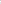 Data,	La/ll dichiaranteA tale dichiarazione (D.P.R. 445/2000), va allegata la fotocopia di un documento di identità personale.La mancata accettazione della presente dichiarazione costituisce violazione dei doveri d'ufficio (art.74 comma 1 D.P.R. 445/2000).Esente da imposta di bollo ai sensi dell'art. 37 D. P.R. 445/2000.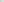 